`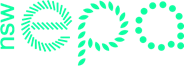 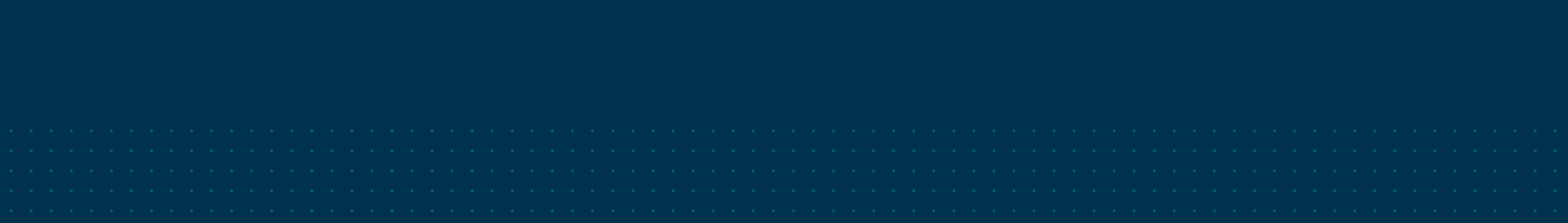 Additional requirements for vacuum tankersYou must explain how the tank vehicle will comply with each of the clauses in the standard listed below. It is not sufficient to state that the vehicle complies: you must explain how the vehicle complies with the relevant requirements contained in the standard, with reference to evidence where necessary. This ensures the reviewer can confirm whether the vehicle is compliant.If there are any items that are not compliant, contact the EPA to discuss these non-compliances before submitting the application. While in some circumstances the EPA may approve a tank vehicle that does not comply with a particular requirement, you will need to explain:why the variation from the standard is necessarywhat alternative criteria the variation should be assessed againstwhy the design does not result in greater risk than one that complies with the requirement.This document must be submitted along with an application for a dangerous goods tank design and the other relevant compliance reports.Contact the EPA to obtain a copy of the ADR and API requirements if needed.NSW Environment Protection AuthorityEmail: info@epa.nsw.gov.auWebsite: www.epa.nsw.gov.auEPA 2021P3178July 2021
The EPA disclaimer and copyright information is available on the EPA website.ClauseClauseComment or explanationReference
(specs or drawings)Compliant
(Y, N, N/A)Office use onlyAS 1210 – Pressure VesselsAS 1210 – Pressure VesselsAS 1210 – Pressure VesselsAS 1210 – Pressure VesselsAS 1210 – Pressure VesselsAS 1210 – Pressure VesselsDesign registrationADR 2019 Chapters 4.5 and 6.10 NOTEADR 2019 Chapters 4.5 and 6.10 NOTEADR 2019 Chapters 4.5 and 6.10 NOTEADR 2019 Chapters 4.5 and 6.10 NOTEADR 2019 Chapters 4.5 and 6.10 NOTEADR 2019 Chapters 4.5 and 6.10 NOTE4.5.2.2Low level tank openings4.5.2.3Discharge using air pressure6.10.3.5 (a)Ends leak-tight6.10.3.5 (b)Unintentional opening6.10.3.5 (c)Power failure6.10.3.5 (d)Remain closed while under residual pressure6.10.3.5 (e)Protection of openable end6.10.3.7 (a)Stop valve/rotation crown wheel6.10.3.7 (b)Transport while stop valve closed6.10.3.7 (c)Impact on boom6.10.3.8 (a)Divert exhaust vapours6.10.3.8 (b)Flame prevention6.10.3.8 (c)Pressure safety device6.10.3.8 (d)Stop valve 6.10.3.8 (e)Pressure/vacuum manometer6.10.3.8 (f)Level indicatorAPI Recommended Practice 2219API Recommended Practice 2219API Recommended Practice 2219API Recommended Practice 2219API Recommended Practice 2219API Recommended Practice 22195.6.1Remote vent/raiseable stackVehicle descriptionManufacturerCapacityNumber of compartmentsI declare the information I have supplied in this application is not false or misleading and is an accurate assessment of the design against the standard.I declare the information I have supplied in this application is not false or misleading and is an accurate assessment of the design against the standard.I declare the information I have supplied in this application is not false or misleading and is an accurate assessment of the design against the standard.I declare the information I have supplied in this application is not false or misleading and is an accurate assessment of the design against the standard.NamePositionEmailSignature Date